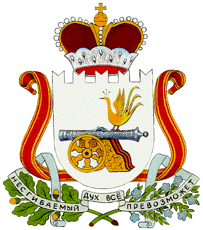 АДМИНИСТРАЦИЯ  ДОБРОМИНСКОГО ПОСЕЛЕНИЯГЛИНКОВСКОГО РАЙОНА СМОЛЕНСКОЙ ОБЛАСТИП О С Т А Н О В Л Е Н И Еот «19» января  2016 г.                                                               № 3б               В соответствии с Указами Президента Российской Федерации от 13 марта 2012 года № 297 «О национальном плане противодействия коррупции на 2012-2013 годы и внесения изменений в некоторые акты Президента Российской Федерации по вопросам противодействия коррупции», от 11 апреля 2014 года №226 «О национальном плане противодействия коррупции на 2014-2016 годы», с пунктом 4 статьи 5 Федерального закона от 25 декабря 2008 года № 273-ФЗ «О противодействии коррупции» в целях совершенствования работы по противодействию коррупции на территории Доброминского сельского поселения Глинковского района Смоленской области, искоренения злоупотреблений и пресечения преступлений с использованием муниципальными служащими должностного положения                                                          Администрация  Доброминского сельского поселения Глинковского района Смоленской области  п о с т а н о в л я е т: 1.Утвердить прилагаемый план противодействия коррупции Доброминского сельского поселения на 2016 год (далее План).   2. Контроль за выполнением постановления оставляю за собой.    3.Настоящее постановление вступает в силу после размещения его на   официальном сайте Администрации Доброминского сельского поселения Глинковского района Смоленской области. Глава муниципального образованияДоброминского сельского поселенияГлинковского района Смоленской области                                              Л.В. Ларионова                                                                                                         Приложениек постановлению АдминистрацииДоброминского сельского поселения Глинковского района Смоленской областиот19.01.2016г.  №3б                                                                      План                мероприятий по противодействию коррупции в Доброминском    сельском поселении Глинковского района Смоленской области на 2016 годОб      утверждении   Плана     по противодействию   коррупции   в Доброминском  сельском  поселении Глинковского  района  Смоленской области на 2016 год№Наименование мероприятийСроки исполнения мероприятийИсполнитель1. Обеспечение правовых и организационных мер, направленных на противодействие коррупции1. Обеспечение правовых и организационных мер, направленных на противодействие коррупции1. Обеспечение правовых и организационных мер, направленных на противодействие коррупции1. Обеспечение правовых и организационных мер, направленных на противодействие коррупции1.1Разработка проектов муниципальных правовых актов по противодействию коррупции2016Глава муниципального образования,Старший менеджер администрации1.2Проведение антикоррупционной экспертизы муниципальных нормативных правовых актов и проектов муниципальных нормативных правовых актов2016Глава муниципального образования,Старший менеджер администрации 1.3Внесение изменений в административные регламенты предоставления муниципальных услуг, осуществления функций муниципального контроля2016по мере необходимостиСтарший менеджер администрации 1.4Проведение мониторинга качества предоставления муниципальных услуг, выработка предложений по повышению качества предоставления муниципальных услуг2016  III кварталСтарший менеджер администрации 1.5Проведение мониторинга применения административных регламентов исполнения функций муниципального контроля2016  III кварталСтарший менеджер администрации 1.6Обеспечение контроля Советом депутатов сельского поселения  за осуществлением мер по противодействию коррупции2016 (1 раз в год – в Iквартале года следующего за отчетным)Старший менеджер администрации2. Совершенствование механизма контроля соблюдения ограничений и запретов, связанных с прохождением муниципальной службы2. Совершенствование механизма контроля соблюдения ограничений и запретов, связанных с прохождением муниципальной службы2. Совершенствование механизма контроля соблюдения ограничений и запретов, связанных с прохождением муниципальной службы2. Совершенствование механизма контроля соблюдения ограничений и запретов, связанных с прохождением муниципальной службы2.1Организация и проведение проверок сведений, предоставленных в соответствии с Федеральным законом «О муниципальной службе в Российской Федерации» гражданами при поступлении на муниципальную службу, а также по соблюдению муниципальными служащими организаций и запретов, связанных с муниципальной службой2016Старший менеджер администрации 2.2Обеспечение своевременного представления муниципальными служащими, должности которых определены Перечнем, сведений о доходах, об имуществе и обязательствах имущественного характера2016 (до 30 апреля)Старший менеджер администрации 2.3Проведение внутреннего мониторинга полноты и достоверности сведений о доходах, об имуществе и обязательствах имущественного характера, представляемых лицом замещающим муниципальную должность2016 (до 1 июня)Старший менеджер администрации 2.4Размещение сведений о доходах, об имуществе и обязательствах имущественного характера лиц, замещающих муниципальные должности и членов их семей на официальном сайте органа местного самоуправления2016до 30 апреля Старший менеджер администрации2.5Анализ жалоб и обращений граждан о фактах коррупции в органах местного самоуправления и организация проверок указанных фактов2016 (1 раз в квартал) Старший менеджер администрации3. Противодействие коррупции в сфере размещения заказов на поставки товаров, выполнение работ, оказание услуг для муниципальных нужд3. Противодействие коррупции в сфере размещения заказов на поставки товаров, выполнение работ, оказание услуг для муниципальных нужд3. Противодействие коррупции в сфере размещения заказов на поставки товаров, выполнение работ, оказание услуг для муниципальных нужд3. Противодействие коррупции в сфере размещения заказов на поставки товаров, выполнение работ, оказание услуг для муниципальных нужд3.1Осуществление контроля  за соблюдением требований Федерального закона от 05.04.2013 № 44-ФЗ «О контрактной системе в сфере закупок товаров, работ, услуг для обеспечения государственных и муниципальных нужд» о размещении заказов на поставки товаров, выполнение работ, оказание услуг для государственных и муниципальных нужд2016Глава муниципального образования3.2Проведение анализа эффективности бюджетных расходов местного бюджета при размещении заказов на поставки товаров, выполнение работ и оказание услуг для муниципальных нужд2016Глава муниципального образования 3.3Размещение информаций о проведении запроса котировокwww.zakupki.gov.ru., на официальном сайте органа местного самоуправления в информационно-телекоммуникационной сети «Интернет»2016Старший менеджер администрации4. Организация антикоррупционного образования и пропаганды, формирование нетерпимого отношения к коррупции4. Организация антикоррупционного образования и пропаганды, формирование нетерпимого отношения к коррупции4. Организация антикоррупционного образования и пропаганды, формирование нетерпимого отношения к коррупции4. Организация антикоррупционного образования и пропаганды, формирование нетерпимого отношения к коррупции4.1Обучение работников Администрации по вопросам противодействия коррупции2016Глава муниципального образования 4.2Организация и проведение семинаров с депутатами Совета депутатов сельского поселения и работниками администрации сельского поселения по вопросам противодействия коррупции2016  II кварталГлава муниципального образования 4.3Информационное освещение антикоррупционной деятельности сельского поселения2016 Старший менеджер администрации4.4Распространение брошюр или буклетов, содержащих антикоррупционную пропаганду и правила поведения в коррупционных ситуациях2016(II квартал)Старший менеджер администрации 5. Противодействие коррупции в сфере, где наиболее высоки коррупционные риски5. Противодействие коррупции в сфере, где наиболее высоки коррупционные риски5. Противодействие коррупции в сфере, где наиболее высоки коррупционные риски5. Противодействие коррупции в сфере, где наиболее высоки коррупционные риски5.1Анализ передачи муниципального имущества в аренду2016  III кварталГлава муниципального образования 5.2Контроль за использованием недвижимого имущества на территории сельского поселения2016  III кварталГлава муниципального образования 5.3Размещение информации на официальном сайте органа местного самоуправления:- о возможности заключения договоров аренды муниципального недвижимого имущества;- о приватизации муниципального имущества, их результатах;- о предстоящих торгах по продаже, представлению в аренду муниципального имущества и результатах проведенных торгов2016 Старший менеджер администрации 